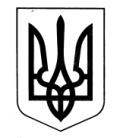 УКРАЇНАЗОЛОЧІВСЬКА СЕЛИЩНА РАДАВІДДІЛ ОСВІТИ, МОЛОДІ ТА СПОРТУ                                               Н А К А З04.01.2021                                         Золочів                                                № 9Про затвердження графіка щорічнихосновних  відпусток  керівництвавідділу освіти, молоді та спорту Золочівської селищної ради на 2021 рік       Відповідно до Законів України  «Про місцеве самоврядування» та „Про відпустки ”НАКАЗУЮ:1.  Затвердити графік щорічних основних  відпусток  керівництва  відділу  освіти, молоді та спорту  Золочівської селищної ради  на 2021 рік (додається).2.Контроль за виконанням наказу  залишаю за собою.Начальник  відділу освіти, молоді та спорту				                              В.НаговіцинаБорох, 5-04-13ГРАФІКщорічних основних  відпусток  керівництвавідділу освіти, молоді та спорту Золочівської селищної ради на 2021 рікЗаступник начальника відділу освіти, молоді та спорту				          Л.Широкова	                             ПОГОДЖУЮ Заступник голови профспілкового комітету відділу освіти,  молоді та спортуЗолочівської селищної ради______________ Г.О.Гала«04» січня 2021рЗАТВЕРДЖУЮНачальник відділу освіти, молоді та спортуЗолочівської селищної ради_____________В.О.Наговіцина«04» січня 2021р№Прізвище, ім’я, по батьковіПосадаКількість днівПочатокКінецьЗа періодПідпис1ШирокооваЛюбов БорисівнаЗаступник начальника відділу освіти, молоді та спорту301514.06.202104.10.202118.10.202102.07.202117.10.202128.10.202131.08.2020 -30.08.20212Олійник Зоя ІванівнаГоловний спеціаліст відділу освіти, молоді та спорту 301501.07.202101.10.202130.07.202116.10.202131.08.2020 -30.08.20213Борох Юлія ЮріївнаГоловний спеціаліст відділу освіти, молоді та спорту301401.06.202110.05.202102.07.202123.05.202131.08.2020 -30.08.2021